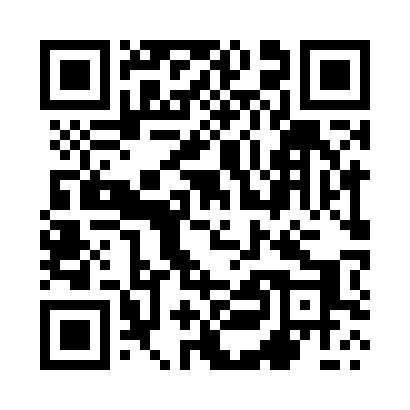 Prayer times for Leszna Gorna, PolandWed 1 May 2024 - Fri 31 May 2024High Latitude Method: Angle Based RulePrayer Calculation Method: Muslim World LeagueAsar Calculation Method: HanafiPrayer times provided by https://www.salahtimes.comDateDayFajrSunriseDhuhrAsrMaghribIsha1Wed3:045:2212:425:478:0310:122Thu3:015:2012:425:488:0510:153Fri2:585:1812:425:498:0610:174Sat2:545:1712:425:508:0810:205Sun2:515:1512:425:518:0910:236Mon2:485:1312:425:528:1110:257Tue2:455:1212:425:538:1210:288Wed2:425:1012:425:548:1410:319Thu2:395:0812:425:558:1510:3410Fri2:365:0712:415:558:1710:3711Sat2:325:0512:415:568:1810:3912Sun2:295:0412:415:578:2010:4213Mon2:265:0312:415:588:2110:4514Tue2:265:0112:415:598:2210:4815Wed2:255:0012:416:008:2410:5016Thu2:244:5812:416:008:2510:5117Fri2:244:5712:426:018:2710:5118Sat2:234:5612:426:028:2810:5219Sun2:234:5512:426:038:2910:5220Mon2:234:5312:426:048:3110:5321Tue2:224:5212:426:048:3210:5422Wed2:224:5112:426:058:3310:5423Thu2:214:5012:426:068:3410:5524Fri2:214:4912:426:078:3610:5525Sat2:214:4812:426:078:3710:5626Sun2:204:4712:426:088:3810:5627Mon2:204:4612:426:098:3910:5728Tue2:204:4512:426:098:4010:5829Wed2:194:4412:436:108:4110:5830Thu2:194:4412:436:118:4210:5931Fri2:194:4312:436:118:4310:59